Name: ______________________________________				Period: _______Lesson 15-3:  Preparing a Statement of Stockholder’s Equity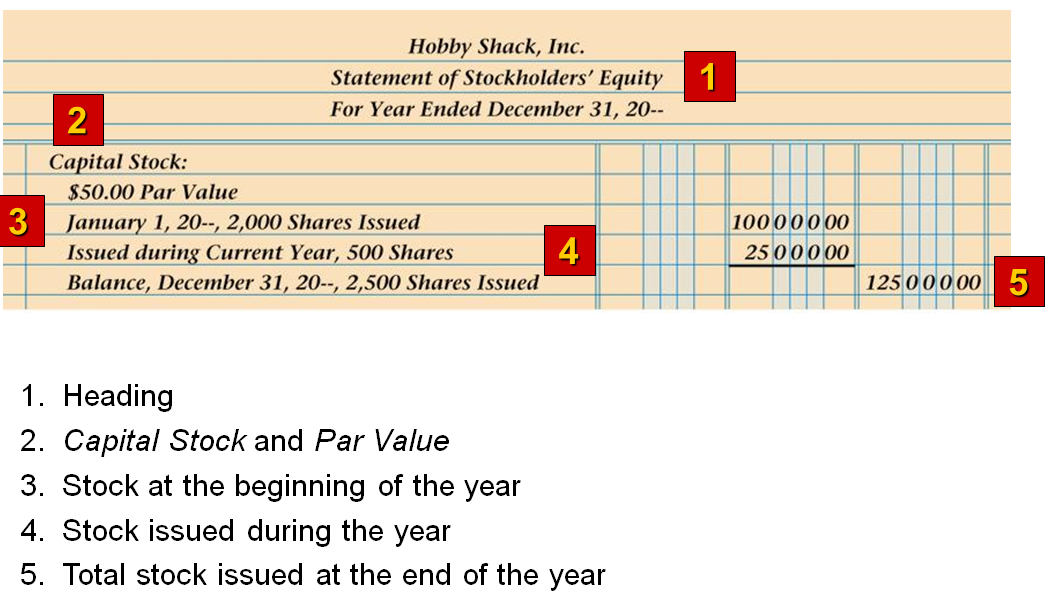 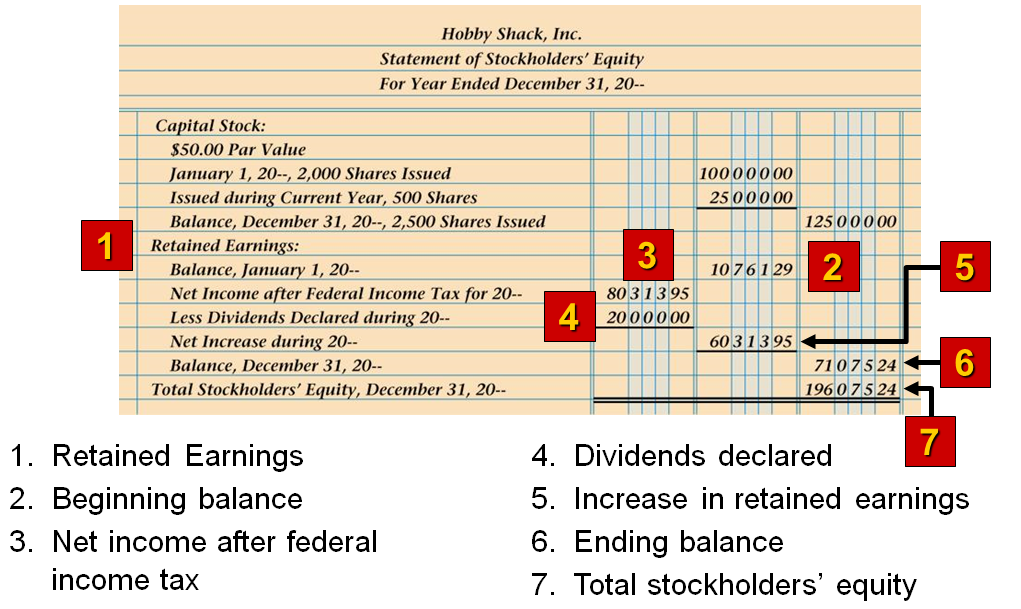 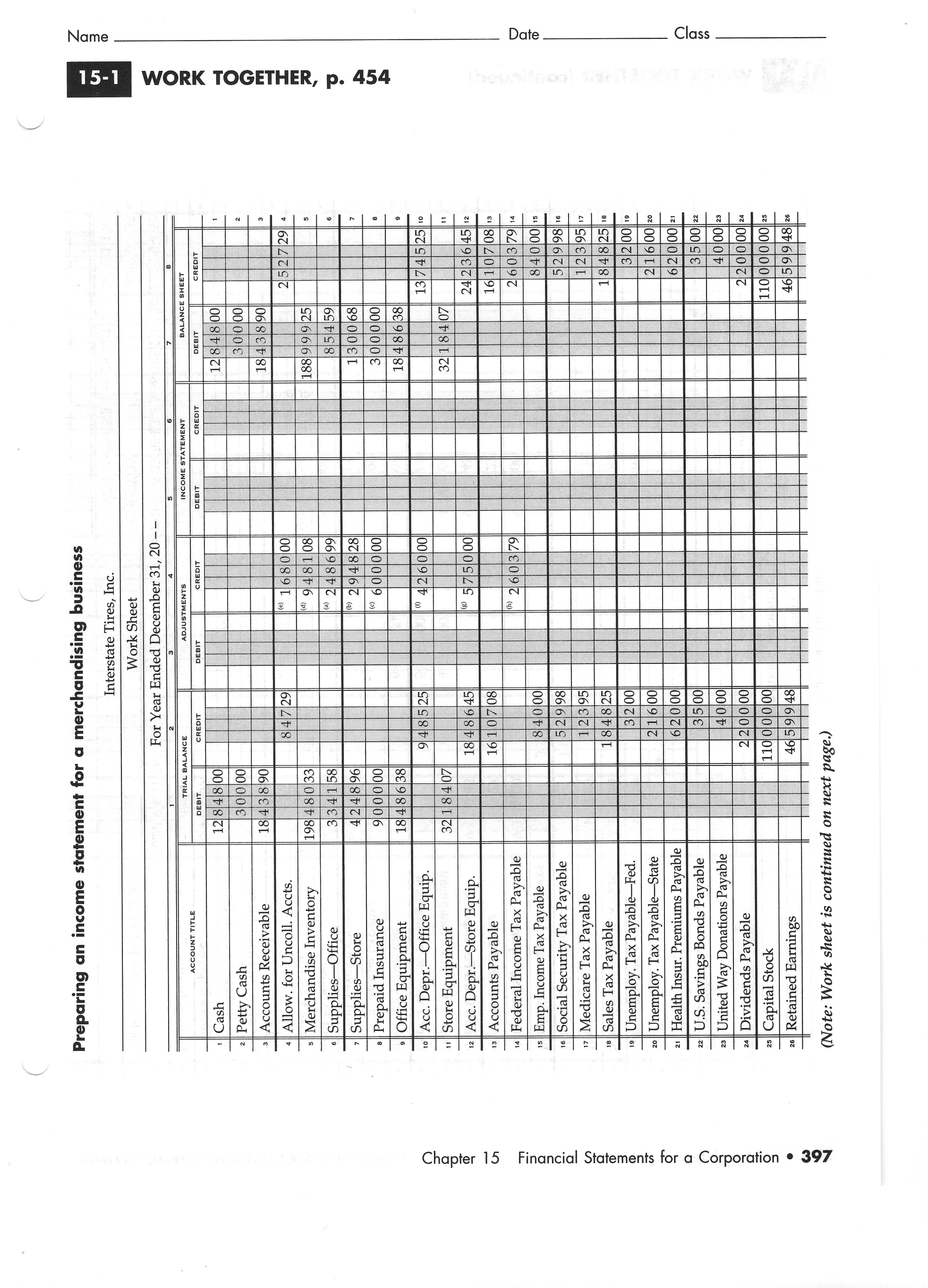 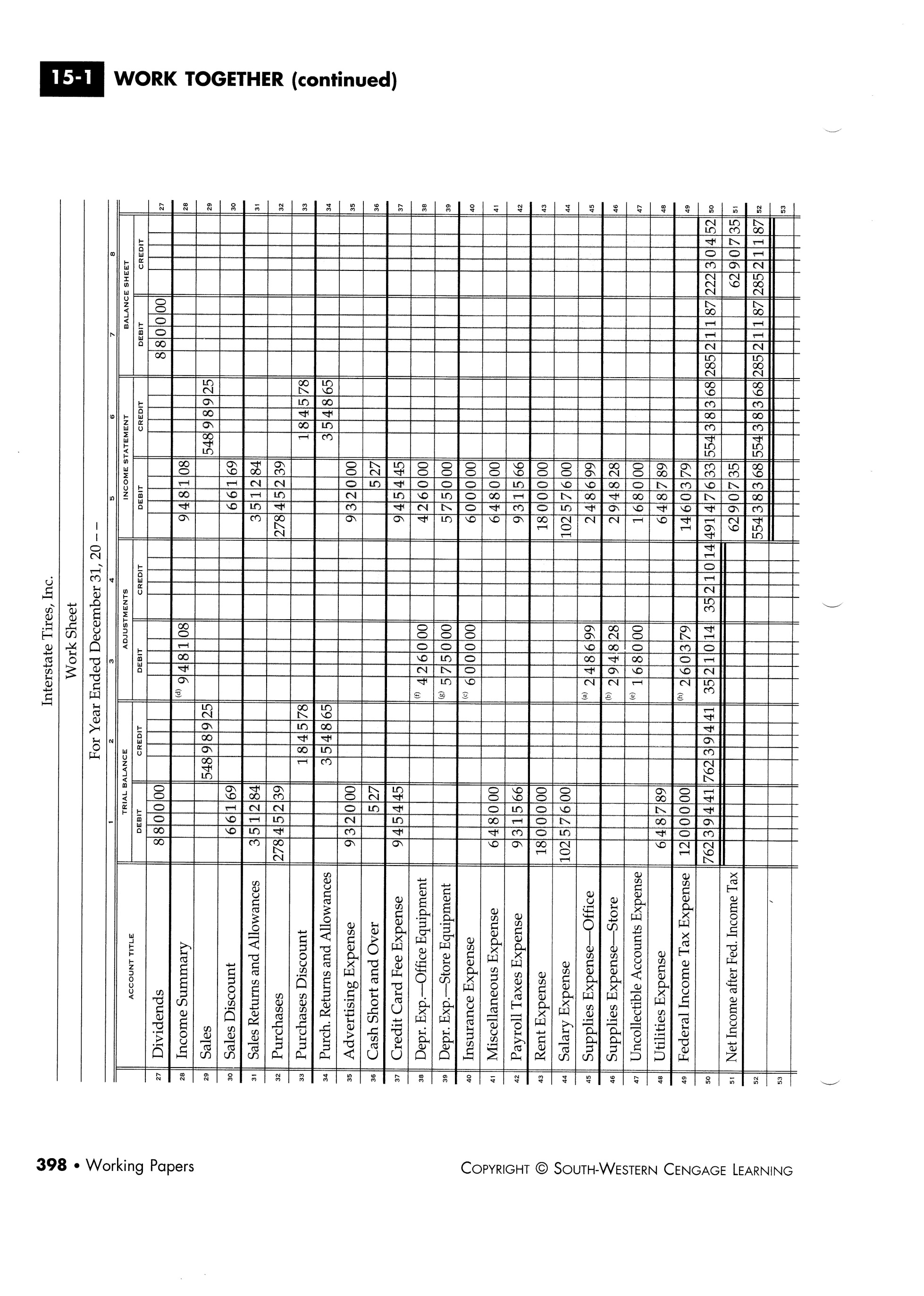 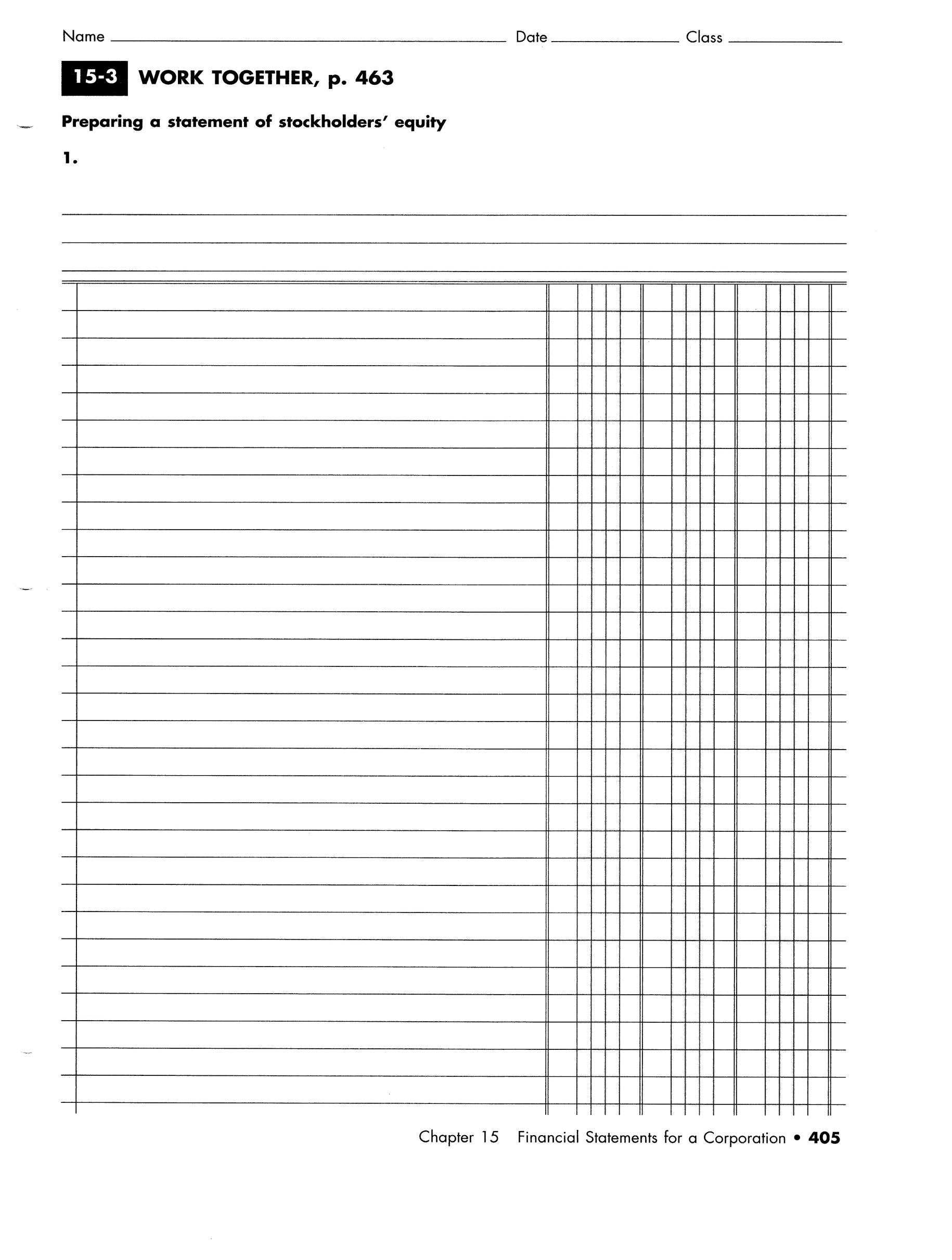 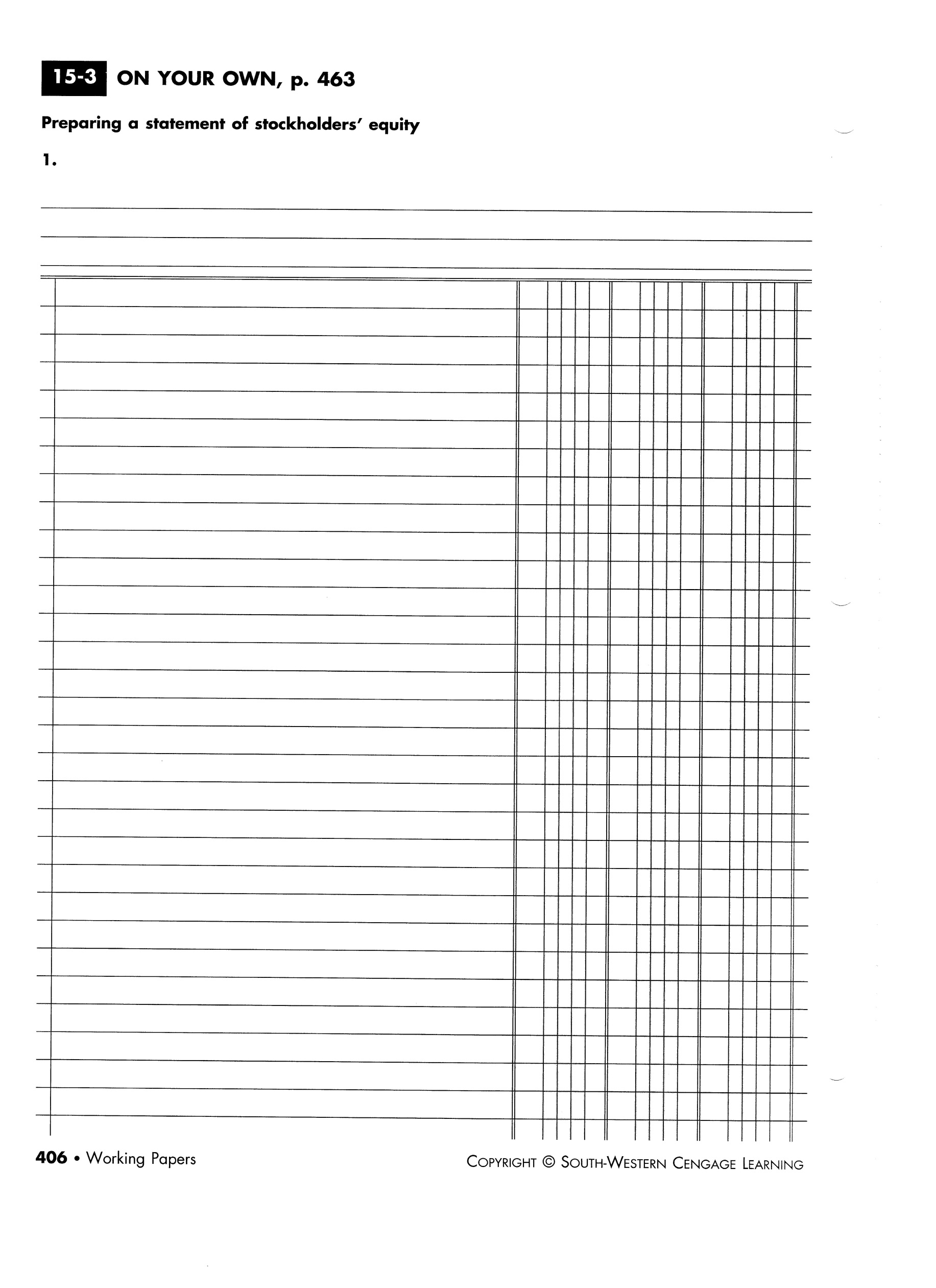 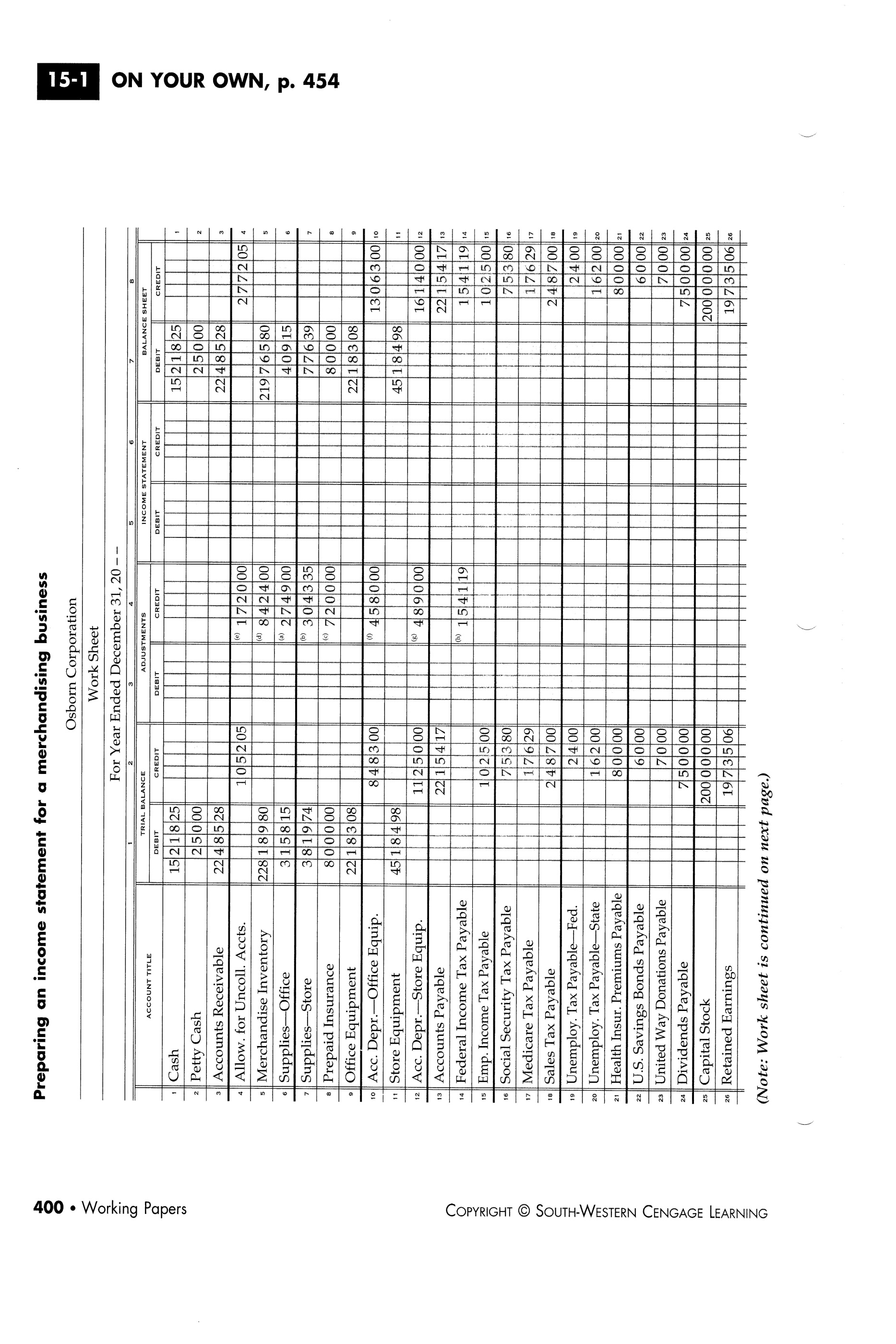 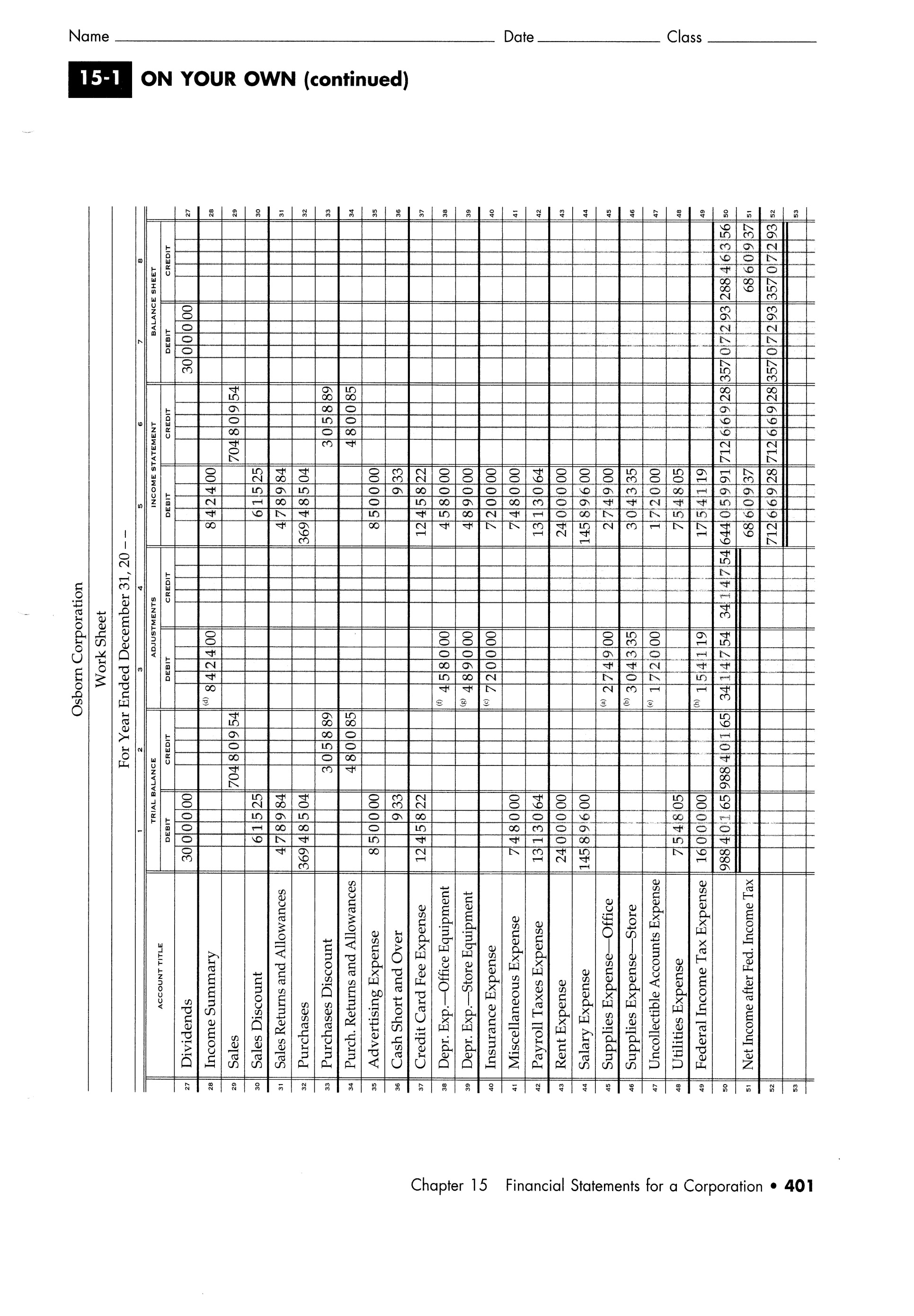 